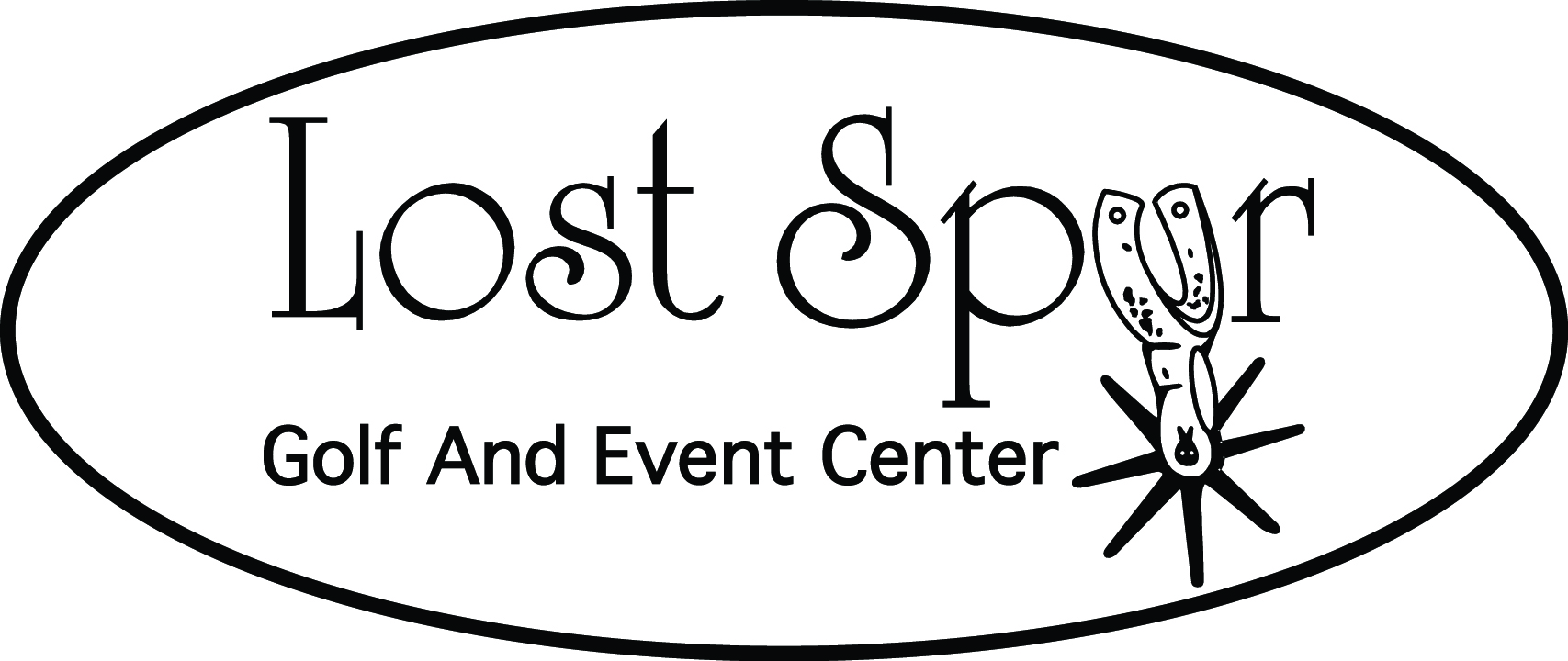 2020 Monday Men’s League RegistrationName:  _____________________________________Address:  ___________________________________      City:  ___________________ State:  _____ Zip:  _______Phone number:  _____________________________E-mail address:  _____________________________Signing up as:Individual _____ 2-some _____ 3-some _____ 4-some _____Team:____________________________________________________________________________________________________________________Payment: Registration fee and green fees are due at time of registration.Carts are additional each week.Registration Fee $50Season Green Fees $304.06 (16 weeks) Visa ___	Mastercard ___	     Discover ___Card number: ______________________________Expiration: ______Sec. Code___Schedule:Tee times begin at 4:30 (Monday’s)May 4th, 11th, 18th, 25th, June 1rst, 8th, 15th, 22nd, 29th, July 6th,13th, 20th, 27th,August 3rd, 10th, 17th, 24th.Make-up date will be August 31Banquet is August 31